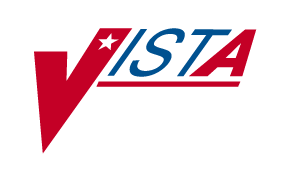 PROSTHETICSINSTALLATION GUIDEVersion 3.0December 1995Department of Veterans Affairs System Design and DevelopmentProsthetics Installation GuideTable of ContentsProsthetics Installation Guide	3Introduction	3Installation Instructions	7Pre-Installation – Required Resources	8Prosthetics Installation	10Installation Over a Previous Release	12Prosthetics Installation GuideIntroductionContinued on next page, ContinuedContinued on next page, ContinuedContinued on next page, ContinuedInstallation InstructionsPre-Installation – Required ResourcesContinued on next page, ContinuedProsthetics InstallationContinued on next page, ContinuedInstallation Over a Previous ReleasePrefaceThis guide is for use by Information Resources Management Services and  personnel to install the DHCP Prosthetics package.  Prosthetics automates the Record of Prosthetics Services (VA Form 10-2319) and purchasing functions within Prosthetics Service.  Prosthetics also integrates individual purchasing transactions with IFCAP (Integrated Funds Distribution, Control Point Activity, Accounting and Procurement) and Generic Inventory.Package OverviewThe Decentralized Hospital Computer Program (DHCP) Prosthetics package automates many functions for Prosthetics.  The Record of Prosthetics Service (VA Form (VAF) 10-2319), and the appropriate VAF 4-1358 obligation, are updated at the time of purchase (entry into the computer) of the item or service provided to the veteran.  This update is accomplished through direct links to IFCAP and the Electronic Patient VAF 10-2319.  Purchasing is simplified by entering the information only once into the computer and letting it update your 1358 account balances and VAF 10-2319.  The Prosthetics package automates the tracking of appliances and services issued, suspense records, correspondence to veterans and vendors, and scheduled meetings and home/liaison visits.  Purchasing ModulePurchasing interfaces with IFCAP into IFCAP 1358 module.  Forms printed include Prosthetics Authorization and Invoice (VAF 10-2421), and Authority to Exceed Amount on Service Card (Form Letter (FL) 10-55).  For tracking transactions associated with purchasing, Prosthetics will accommodate Prosthetic Service Card Invoice (VAF 10-2520), No Form, Pickup/Delivery Charges, Request for Estimate (FL 10-55), and Patient Notification Letter.Electronic Record of Prosthetic Services ModuleThe Record of Prosthetic Services, VAF 10-2319, is fully incorporated into DHCP, displayed in multiple terminal screens.  Appliances and services issued are automatically recorded to the electronic VAF 10-2319 when purchases are obligated or issued from stock.  In addition, Prosthetic Service Card (PSC), Clothing Allowance, Auto-Adaptive Equipment, Patient Correspondence, and other patient data, are recorded and displayed within the electronic VAF 10-2319 module. Inventory ModuleThe Inventory module helps you track quantities of items in the Prosthetics Sensory and Aids Service (PSAS) inventory by automating the creation of VA Form 10-1210 Issue and Stock Control Record - Prosthetics Stock Items.  It provides the means to: Manage the inventory data Track lab employee time and salary for dispensing stock Send a mail message when stock is low Automatically calculate stock quantities when stock is ordered or issued. A release of Prosthetics includes four new Inventory Reports.  These usage reports are available for the sites and also for PSAS Headquarters personnel.  Each report shows stock usage and is sorted first by site and then by a date range.  Values for used and new inventory are shown on these reports. Correspon-dence ModuleLetters to patients are generated from this module.  Scheduled Meetings and Home/Liaison Visits ModuleAppointment information for Prosthetics Clinics may be pulled over into VAF 10-2527 to be printed as Appointment Roster and Action Sheets.  Home/liaison visits may also be entered and printed in this module.  NPPD ModuleThe NPPD (National Prosthetics Patient Database) module is used to routinely view, analyze, and validate the medical center PSAS (Prosthetic Sensory Aids Service) patient transaction data and resides at the medical center level.  The mission of this module is to provide a clinical review, to increase quality, reduce costs, and improve efficiencies of the Prosthetics program. Prosthetic Lab ModuleThe Prosthetic Lab module automates the Request and Receipt for Prosthetic Appliances or Services (VAF 10-2529-3) which is used to maintain a consolidated record of prosthetic services furnished to eligible veterans.  This includes activities at the following:Orthotic LaboratoriesRestoration LaboratoriesShoe Last ClinicsWheelchair Repair ShopsNational Foot Centers.Entitlement ModuleInformation collected by Medical Administration Service (MAS) to determine eligibility of benefits to the veteran is displayed in this module.  Patient data includes the following:NameSocial security numberDate of birthAddressRemarksTemporary addressPhoneSexNext of kinMilitary serviceEligibility statusVerification of eligibilityDisability ratingsDiagnostic codesAdmission dateDischarge dateType of dischargeClinic enrollmentPending appointments.Suspense ModuleThe Suspense module tracks patient requests for prosthetic appliances or services. The user can add new suspense records, close, edit, inquire, and print suspense records.  This module provides a method for any Prosthetics service request or items request to be made either manually through the Prosthetics system or electronically through CPRS (Computerized Patient Record System). Administrative Home Oxygen ModuleThe Administrative Home Oxygen module is used to manage billing from the vendor, providing several benefits, including saving money by suspending erroneous charges and saving time through the elimination of a manual review of the records. The Home Oxygen module provides for the recording of patient information for reporting and invoice billing which can be used as a check against bills received from the contractor for each patient.  The module facilitates the coordination of services when contractors change at the end of a contract cycle.  It also provides correspondence support to remind patients when they need to renew their Home Oxygen prescriptions and flags patients with special problems.  The processThe installation instructions include a detailed description of pre-installation, installation and post-installation instructions.  Examples of the installation process over a previous release or into a virgin account are included.  An Installation Checklist has been provided to aid in installing Prosthetics.  It is recommended that you install Prosthetics in a test account prior to installing it in a production account, and for reference purposes, you may want to slave print the initialization process.IFCAP optionsTwo IFCAP options are used by Prosthetics.  They are Item File Edit (PRCHPC ITEM EDIT) and Vendor File Edit (PRCHPC VEN EDIT).  These two options are under the IFCAP Utilities menu (RMPR VEN/ITEM) which is locked with the RMPRSUPERVISOR key.  One security key from the IFCAP package is used with Prosthetics.  The PRCHZ REV is a reverse lock for the Item File Edit option (PRCHPC ITEM EDIT).NoteFile 663 – All AMIS calculations are accomplished according to codes stored in the file.  DO NOT add, edit or delete data stored in this file.1.  SoftwareThe minimal hardware requirements for Prosthetics are three CRTs to one printer.  The alpha and beta sites ( and ) compiled the following statistics regarding the disk storage requirements for Prosthetics after running the software for about one year.GlobalsData TypeSizeRMPRProsthetic data10,000 VMS blocks5,000 DSM blocksRMPRATemporary globalDDs90 VMS blocks45 DSM blocksRoutines 120 (not including inits and onits)478 VMS blocks238 DMS blocks2.  Global Description and PlacementTwo globals are created when Prosthetics is installed into a virgin account.  The first global, ^RMPR, is the main global.  All routines, options and templates are namespaced RMPR.  The second global, ^RMPRA, is a storage global for AMIS data.  The data in this global is updated each time AMIS worksheets are run.  If you are installing Prosthetics into a virgin account, place and define access privileges (RWD for System, World, Group, and UCI) for ^RMPR and ^RMPRA using ^%GLOMAN (DSM) or ^%GCH (MSM).Journaling is recommended for the ^RMPR global.3.  Required PackagesApplication		   Minimum Version NumberFileMan				21IFCAP					 5.0Kernel					 8.0PIMS					 5.3Integrated Billing			 2.0OE/RR					 2.5Generic Code Sheet			 2.04.  HardwareDisk space (expected growth) = 3 MB per 20,000 patient visits.Number of CRTs = number of Prosthetics Service FTEEs (Full-Time Employment Equivalent) that utilize the package.Number of Printers (PRTs) depends on the CRT ratio below:# CRTs# PRTs1-415-627-839-10411-12513-146157Step/ActionsBelow are the steps for a Prosthetics installation.StepAction1Get Prosthetic Users off the system(s).2Backup system(s).3Load RMPR* and RMPT* routines.  Have a slaved printer copy a listing of the exported routines.>D^%RRNOTE:  Do NOT Delete RMPR* routines prior to loading RMPR*4Define Programmer Variables.D^XUP to define DUZ, DT, DTIME and U(0)=”@”       RMPT* routines.5Run RMPRNTEG to a printer.  Make sure the exported routines have correct checkfile sums.6Initialize Prosthetics.Accept all default prompts (see examples with previous version installed, or installation into a virgin account).  For a virgin install, the RMPRTINITs will be run first, then the RMPRINITs.  If installing over a previous version of Prosthetics, the RMPRINITs must be run first, then the RMPTINITs.7Pre-InitsThe RMPRPRE checks the system to insure that the software applications required for Prosthetics have been installed.8NOTE:  When running the inits, be sure to run RMPRINIT prior to running RMPTINIT if installing over a previous version of Prosthetics.9Make sure the RMPRINITs and RMPTINITs completed correctly, and in the correct order.  If one of the inits fails to complete, determine why, and rerun the init before continuing.Step/Actions(continued)Below are the steps for a Prosthetics installation.StepAction10Post-initIf this is a Virgin Install, this step will not apply, as you will not have a prior Loan Program to be concerned with.  This information is solely for those sites installing this Prosthetics Package over a previous version of the Prosthetics Package.LOAN^RMPRPOST removes the Loan Program.  If your site has made a local decision to use the Loan Program option, then do not run this routine.  The Prosthetic Expert Panel is not recommending the support of the Loan Program.LOAN^RMPRPOST will delete the following options:  RMPR LOAN DEL, RMPR LOAN CREATE, RMPR LOAN RET, RMPR LOAN DISP, RMPR LOAN FOLLOW-UP, RMPR LOAN PRINT ALL, RMPR LOAN EDIT, RMPR LOAN STAT, and RMPR LOAN MENU.NOTE:  Do NOT delete this routine once the Loan Program has been deleted.  It does more than delete the Loan Program.11Delete RMPRI* and RMPTI* routines, if desired.12Move RMPR* routines to all systems.ExampleThe following is an example of the installation of Prosthetics Version 3.0 with Version 2.0 installed.NOTE:  Make sure you D ^RMPRINIT before you D ^RMPTINIT.